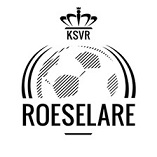 Beste spelers, ouders, grootouders en supporters,Zoals al eerder meegedeeld op de blog zullen we op zondagmiddag 12 junions voetbalseizoen 2015-2016 feestelijk afsluiten met een barbecue.Dit zullen we doen op Schiervelde in de jeugdkantine vanaf 11.30 uur.Na een aperitief met versnaperingen staat het volgende op het menu :- voor de volwassenen : drie stukken vlees naar keuze uit BBQ-worst, kipfilet, gemarineerde kotelet, witte pens, brochette, ribbetjes, biefstuk en beenham- voor de kinderen jonger dan 12 jaar : twee stukken vlees naar keuze.Daarbij worden geserveerd : - groenten (sla, tomaten, boontjes, wortelen, witloof, bloemkool, komkommer en broccoli),- aardappelen (in de schil met lookboter en in remouladesaus) en frietjes- en 8 koude sausen.Er is één consumptie per persoon voorzien bij het eten.We zorgen tevens nog voor een ijsje als dessert.Gelieve ten laatste tegen dinsdagavond 31 mei in te schrijven per mail bij trainer Peter (Peter.Dousy@skynet.be) d.m.v. onderstaande strook.Wij moeten onze bestelling bevestigen aan de traiteur tegen vrijdag 3 juni.De betaling, liefst met gepast geld, kan gebeuren op de dag van de barbecue zelf.--------------------------------------------------------------------------------------------------------------Speler : ………………………………………………………………………………Aantal volwassenen :  € 15 x ……   =  € ……Aantal kinderen -12 jaar :  € 7,50  x ……  =  € …….